РЕШЕНИЕ15 декабря 2021 г. № 362а. ХакуринохабльОб утверждении кандидатур в Молодежный парламентпри Государственном Совете – Хасэ Республики Адыгея	Рассмотрев кандидатуры депутатов в Молодежный парламент при Государственном Совете – Хасэ Республики Адыгея, представленные главами сельских поселений и начальниками управлений администрации муниципального образования «Шовгеновский район», Совет народных депутатов муниципального образования «Шовгеновский район»РЕШИЛ:Утвердить кандидатуры депутатов в Молодежный парламент при Государственном Совете – Хасэ Республики Адыгея, представленные главами сельских поселений и начальниками управлений администрации муниципального образования «Шовгеновский район» в составе (согласно приложению).Председатель Совета народных депутатовМО «Шовгеновский район»                                                   А.Д. Меретуков										Приложениек решению Совета народных депутатов МО «Шовгеновский район» № 362 от 15.12.2021г.												СПИСОКкандидатур в депутаты в Молодежный парламент при Государственном Совете – Хасэ Республики АдыгеяАзашиков Асхад Нальбиевич – индивидуальный предприниматель.Ашхамафов Мурат Нурбиевич – инженер отдела информатики управления культуры.Карашаев Асхад Асланович - зам. главы администрации МО «Хатажукайское сельское поселение».Макарян Адам Аршалуйсович - индивидуальный предприниматель, глава КФХ.РЕСПУБЛИКА АДЫГЕЯСовет народных депутатовМуниципального образования«Шовгеновский  район»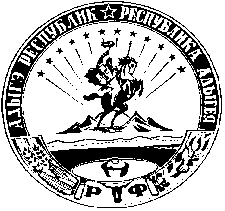 АДЫГЭ РЕСПУБЛИКМуниципальнэ образованиеу«Шэуджэн район» янароднэ депутатхэм я Совет